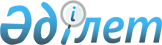 О внесении изменении в решение Мунайлинского районного маслихата от 3 июля 2015 года №33/347 "Об утверждении Правилоказания социальной помощи, установления размеров и определения перечня отдельных категорий нуждающихся граждан в Мунайлинском районе"
					
			Утративший силу
			
			
		
					Решение Мунайлинского районного маслихата Мангистауской области от 21 октября 2016 года № 4/74. Зарегистрировано Департаментом юстиции Мангистауской области от 18 ноября 2016 года № 3186. Утратило силу решением Мунайлинского районного маслихата Мангистауской области от 16 апреля 2021 года № 3/21
      Сноска. Утратило силу решением Мунайлинского районного маслихата Мангистауской области от 16.04.2021 № 3/21 (вводится в действие по истечении десяти календарных дней после дня его первого официального опубликования).

      Примечание РЦПИ.

       В тексте документа сохранена пунктуация и орфография оригинала.
      В соответствии с пунктом 2-3 статьи 6 ЗаконаРеспублики Казахстан от 23 января 2001 года "О местном государственном управлении и самоуправлении в Республике Казахстан" и на основании представлении об устранении нарушений законности департамента юстиции Мангистауской области от 23 августа 2016 года №10-15-3093, 20 сентября 2016 года №10-15-3552, Мунайлинский районный маслихат РЕШИЛ:
      1. Внести в решение Мунайлинского районного маслихата от 3 июля 2015 года №33/347 "Об утверждении Правил оказания социальной помощи, установления размеров и определения перечня отдельных категорий нуждающихся граждан в Мунайлинском районе" (зарегистрировано в Реестре государственной регистрации нормативных правовых актов за №2781, опубликовано в газете "Мұнайлы" от 7 августа 2015 года №49-50 (500-501) и в информационно-правовой системе "Әділет" от 4 августа 2015 года) следующее изменения:
      в Правилах оказания социальной помощи, установления размеров и определения перечня отдельных категорий нуждающихся граждан в Мунайлинском районе, утвержденных указанным решением
      подпункт 13 пункта 3 изложить в новой редакции следующего содержания:
      "13) уполномоченная организация – Мунайлинское районное отделение (далее - Центр) департамента "Межведомственный расчетный центр социальных выплат" - филиал некоммерческого акционерного общества "Государственная корпорация "Правительство для граждан" по Мангистауской области;";
      пункт 26 исключить;
      пункт 31 изложить в новой редакции следующего содержания:
      "31. После определения права на ОДП в течении одного дня уполномоченный орган направляет заявителя и (или) членов семьи, отнесенных к категории самозанятых, безработных, лиц трудоспособного возраста из числа малообеспеченных за исключением случаев, предусмотренных пунктом 33 настоящих Правил и инвалидов 1 и 2 группы, учащихся, студентов, слушателей, курсантов и магистрантов очной формы обучения, для участия в активных мерах занятости в государственное учреждение "Мунайлинский районный центр занятости" (далее - Центр занятости) для заключения социального контракта либо предоставляет направления на иные меры содействия занятости, реализуемые за счет средств местного бюджета в соответствии с Законом Республики Казахстан от 6апреля 2016 года №482-V"О занятости населения".
      При этом уполномоченный орган передает список направленных лиц в Центр занятости. Центр занятости не позднее трех рабочих дней со дня получения списка претендентов заключает социальный(ые) контракт(ы) и направляет копию социального(ых) контракта(ов) в уполномоченный орган.";
      пункт 32 изложить в новой редакции следующего содержания:
      "32. Уполномоченный орган после получения копии социального (ых) контракта (ов) в течение двух рабочих дней приглашает заявителя и (или) членов его семьи для разработки индивидуального плана и заключения социального контракта активизации семьи согласно согласно формам, утвержденным приказом Министра здравоохранения и социального развития Республики Казахстан от 17 мая 2016 года №385 "Об утверждении форм документов для участия в проекте "Өрлеу". Индивидуальный план является неотъемлемой частью социального контракта активизации семьи.
      В день заключения социального контракта активизации семьи принимается решение о назначении (отказе в назначении) ОДП.";
      приложении 1, 2, 3, 4, 5, 6 указанного решения изложить в новой редакции согласно приложениям 1, 2, 2, 4, 5, 6, 7, 8, 9, 10, 11, 12, 13, 14, 15, 16, 17, 18, 19 настоящего решения.
      2. Руководителю аппарата Мунайлинского районного маслихата (А.Жанбуршина) обеспечить государственную регистрацию настоящего решения в органах юстиции, его официальное опубликование в информационно-правовой системе "Әділет" и в средствах массовой информации.
      3. Контроль за исполнением настоящего решения возложить на постоянную комиссию Мунайлинского районного маслихата по социальным вопросам, законности, правопорядка, по депутатским полномочиям и этике (председатель комиссии Конысбаева Г).
      4. Настоящее решение вступает в силу со дня государственной регистрации в органах юстиции и вводится в действие по истечении десяти календарных дней после дня его первого официального опубликования.
      "СОГЛАСОВАНО"      
      Руководитель государственного
      учреждения "Мунайлинский 
      районный отдел занятости и 
      социальных программ" 
      Г.Акниязова
      27 октября 2016 год
      "СОГЛАСОВАНО"
      Руководитель государственного
      учреждения "Отдел экономики 
      и финансов Мунайлинского района"
      Ш.Сұңғат
      27 октября 2016 год Лист собеседования  для участия в проекте "Өрлеу"
      Фамилия, имя, отчество (при его наличии) претендента ________________
Фамилия, имя, отчество (при его наличии) специалиста отдела занятости и социальных программ _______________________________________________
Дата обращения за обусловленной денежной помощью на основе социального контракта активизации семьи _____________________________
Характеристика семьи (одиноко проживающего гражданина(ки): __________
_____________________________________________________________________
_____________________________________________________________________
Трудовая деятельность взрослых неработающих членов семьи (места работы, должность, причины увольнения):
      Возможности трудовой деятельности (мнение):
      Претендент: _____________________________________________________________________________
      Супруг (супруга): ________________________________________________________________________
      Другие взрослые члены семьи: ____________________________________________________________
      Отношения между членами семьи ___________________________________________________________
_______________________________________________________________________________________
_______________________________________________________________________________________
Сложности в семье ______________________________________________________________________
_______________________________________________________________________________________
_______________________________________________________________________________________
      Возможности (потенциал) семьи – оценка специалиста отдела занятости и социальных программ 
      ____________________________________________________________________________________________________________________________________________________________________________________________________________________________________________________________________________________________________________________________________________________________
_____________________________________________________________________
Проблемы (трудности на сегодняшний день) ________________________________________________
      _____________________________________________________________________________________________________________________________________________________________________________________________________________________________________________________________________
      Желания семьи (одиноко проживающего гражданина(ки) ______________________________________
      ______________________________________________________________________________________________________________________________________________________________________________
      Другое________________________________________________________________________________
      ______________________________________________________________________________________________________________________________________________________________________________
 Подписи сторон:
      Районный/городской отдел занятости                         Претендент
и социальных программ
      ___________________ (подпись)                                          ________________ (подпись)
      ____________________(дата)                                         _________________(дата)  Заявление на участие в проекте "Өрлеу"
      В отдел занятости и социальных программ
      _______________________________________
(населенный пункт, район, область)
      от ______________________________________________
 (Фамилия, имя, отчество (при его наличии) заявителя)
проживающего по адресу __________________________
             (населенный пункт, район) ______________________________________________
 (улица, № дома и квартиры, телефон) документ
удостоверение личности № ____________________ ______________________________________________
      дата выдачи _________________________________
индивидуальный идентификационный номер 
      ______________________________________________
Банковские реквизиты: 
наименование банка __________________________
банковский счет № ___________________________
      № лицевого счета ____________________________ Анкета о семейном и материальном положении
 заявителя на участие в проекте "Өрлеу"
      Посещают ли дети дошкольного возраста дошкольную организацию ________
_____________________________________________________________________
      * Жилищно-бытовыеусловиясемьи:
      жилая площадь: __________ квадратных метров; форма собственности:
      ___________________________;
      число комнат без кухни, кладовых и коридора _______;
      качество жилища (в нормальном состоянии, ветхое, аварийное, безремонта)
 (нужное подчеркнуть)
материал дома (кирпичный, деревянный, каркасно-камышитовый, саманный,
саманный без фундамента, из подручных материалов, времянка, юрта)
 (нужное подчеркнуть)
      благоустройство жилища (водопровод, туалет, канализация, отопление,
газ, ванна, лифт, телефон (нужное подчеркнуть)
      Сведения о недвижимости и имуществе, принадлежащем членам моей семьи
на праве собственности, владении земельным участком, крестьянским
подворьем, личным подсобным хозяйством:
      Состояние здоровья членов семьи, наличие инвалидности, заболеваний(когда и где проходил обследование, какое лечение принимает, состоитли на диспансерном учете), перенесенных за последний год операций илитравм: ________________________________________________________________________________
________________________________________________________________________________
 заявитель ___________________________________________________________________________
 супруг (супруга) _____________________________________________________________________
 дети ________________________________________________________________________________
 другие родственники ___________________________________________
Получение ребенком-инвалидом до 16 лет специальных социальных услуг: 
_______________________________________________________________________________________
Ваша оценка материального положения семьи:
 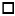  не хватает даже на питание;
 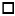  хватает только на питание;
 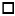 хватает только на питание и предметы первой необходимости;
 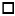  нет возможности обеспечивать детей одеждой, обувью и школьнымипринадлежностями.
Направления предполагаемой деятельности по выходу из труднойжизненной ситуации (мнение заявителя)
________________________________________________________________________________
________________________________________________________________________________
________________________________________________________________________________
В каких государственных мерах содействия занятости Вы можете принятьучастие:
 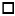  трудоустройство на имеющие вакансии;
 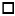  трудоустройство на рабочие места в рамках реализуемыхинфраструктурных проектов;
 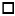  микрокредитование;
 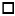 профобучение (подготовка, переподготовка, повышениеквалификации);
 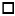  трудоустройство на социальное рабочее место;
 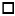  участие в "Молодежной практике";
 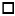  участие в переселении из населенных пунктов с низкимпотенциалом социально-экономического развития в населенные пункты свысоким потенциалом социально-экономического развития и центрыэкономического развития.


      _______________________________________________________________________________________
_______________________________________________________________________________________
      __________       __________________________________________________________________________ 
      (дата)                   (Фамилия, имя, отчество (при его наличии) заявителя) (подпись)
      Регистрационный номер семьи _____
       Сведения о составе семьи заявителя
      _______________________________________________ ____________________________ (Фамилия, имя, отчество (при его наличии) заявителя) (домашний адрес, телефон)
       Подписьзаявителя ____________________ Дата _________________
       _____________________________________________________________
       Фамилия, имя, отчество (при его наличии)
      должностного лица органа, уполномоченного
      заверять сведения о составе семьи ______ (подпись)
       Регистрационный номер семьи __________ Сведения о наличии личного подсобного хозяйства
       Подпись заявителя _____________________________________________________________________
       Дата _________________________________________________________________________________
       ______________________________________________________________________________________
       Фамилия, имя, отчество (при его наличии) акима поселка,
 села, сельского округа или иного
 должностного лица органа, уполномоченного 
 подтверждать сведения о размере 
 личного подсобного хозяйства _____________________ 
                   (подпись) Запрос по индивидуальному идентификационному номеру претендента
и членов семьи в государственные информационные системы
      Районный/городской отдел занятости и социальных программ при приеме документов от заявителя на назначение обусловленной денежной помощи формирует запросы по индивидуальному идентификационному номеру (далее – ИИН) заявителя и членов семьи в информационные системы государственных органов и (или) организаций (далее – ИС) через шлюз "электронного правительства"для получения сведений:
      удостоверяющихличность;
      2) о регистрации по постоянному и совместному месту жительства заявителя и членов семьи, включая усыновленных (удочеренных), сводных и взятых под опеку детей;
      3) о регистрации рождения (смерти) по ИИН детей заявителя при условии рождения всех детей в Республике Казахстан (по детям, рожденным после 13 августа 2007 года);
      4) о регистрации заключения (расторжения) брака заявителя (зарегистрированных после 1 июня 2008 года на территории Республики Казахстан);
      5) об установлении опеки (попечительства) над ребенком;
      6) о подтверждении инвалидности;
      7) о доходах (заработная плата, социальные выплаты, доходы от предпринимательской деятельности);
      8) о наличии стипендии;
      9) о наличии и количестве личного подсобного хозяйства;
      10) о статусе индивидуального предпринимателя.
      Электронные документы, подтверждающие запрашиваемые сведения из ИС, удостоверяются электронно-цифровой подписью соответствующих государственных органов и (или) организаций, через шлюз "электронного правительства", а также электронно-цифровой подписью специалиста отдела занятости и социальных программ, осуществившего запрос на назначение обусловленной денежной помощи. Журнал регистрации заявлений Акт
 обследования участковой комиссией материального
 положения заявителя на участие в проекте "Өрлеу"
      от "___" ________ 20__ года ______________________ 
 (населенный пункт) 
       1. Фамилия, имя, отчество (при его наличии) заявителя
 ____________________________________________________________
 2. Адрес места жительства
 ____________________________________________________________
 3. Дата и место рождения
 ____________________________________________________________
 4. Место работы, должность
 ____________________________________________________________
 5. Среднемесячный доход гражданина
 ____________________________________________________________
 6. Среднедушевой доход семьи
 ____________________________________________________________
 7. Состав семьи (учитываются фактически проживающие в семье) ________ человек, в том числе: 
      Всего трудоспособных _________ человек.
 Зарегистрированы в качестве безработного _______ человек.
 Незанятые по причинам, предусмотренным подпунктом 2) пункта 2статьи 2 Законаот 17 июля 2001 года "О государственной адресной
социальной помощи" _______ человек.
 Другие причины незанятости (в розыске, в местах лишениясвободы) ______ человек.
 Количество несовершеннолетних детей _______ человек, в томчисле:
 обучающихся на полном государственном обеспечении _____человек;
 обучающихся в высших и средних специальных учебных заведенияхна платной основе –
      _______ человек, стоимость обучения в год научащегося ________ тенге.
 8. Наличие социального контракта в рамках Дорожной картызанятости 2020:______
      человек:
 1. (Фамилия, имя, отчество (при его наличии) __________________
 2.(Фамилия, имя, отчество (при его наличии) __________________
 9. Получение обусловленных денежных пособий из Общественногофонда "Бота":
 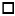  беременные и кормящие женщины __человек;
 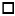  дети от 4 до 6 лет __человек;
 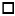  дети с ограниченными возможностями __человек;
 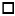  молодежь от 16 до 19 лет ___человек.


       10. Условия проживания (общежитие, арендное, приватизированное
жилье, служебное жилье, жилой кооператив, индивидуальный жилой домили иное)
(нужное указать)
_____________________________________________________________________
_____________________________________________________________________
      Количество комнат без кухни, кладовой и коридора ____________________
Расходы на содержание жилья в месяц _________________________________
_____________________________________________________________________
       11. Доходысемьи:
      12. Наличие:
 автотранспорта (марка, год выпуска, правоустанавливающий
документ, заявленные доходы от его эксплуатации) ____________________
_____________________________________________________________________
иного жилья, кроме занимаемого в настоящее время (заявленные доходы
от его эксплуатации) ________________________________________________
_____________________________________________________________________
 13. Иные доходы семьи (форма, сумма, источник): _______________
_____________________________________________________________________
       14. Видимые признаки нуждаемости (состояние мебели, жилья,
электропроводки) ____________________________________________________
_____________________________________________________________________
       15. Видимые признаки благополучия (тарелка спутниковой антенны,
кондиционер, свежий дорогой ремонт) _________________________________
_____________________________________________________________________
_____________________________________________________________________
 16. Санитарно-эпидемиологические условия проживания ___________
_____________________________________________________________________
 17. Другие наблюдения участковой комиссии: ____________________
_____________________________________________________________________
 Председатель комиссии:
 ______________________ ____________________________________
 Члены комиссии: 
 ______________________ ____________________________________
 ______________________ ____________________________________
 ______________________ ____________________________________
 ______________________ ____________________________________
 (подпись) (Фамилия, имя, отчество (при его наличии)
      С составленным актом ознакомлен(а):
Фамилия, имя, отчество (при его наличии) и подпись заявителя ________
От проведения обследования отказываюсь
_____________________________________________________________________
 (Фамилия, имя, отчество (при его наличии) и подпись заявителя
 (или одного из членов семьи). Заключение
 участковой комиссии на участие заявителя в проекте "Өрлеу"
 № __
      ____ ____________ 20__ года
 Участковая комиссия в соответствии с Правилами, рассмотрев
заявление и прилагаемые к нему документы семьи (заявителя) _________________________________
_______________________________________________________________________________________
 (Фамилия, имя, отчество (при его наличии) заявителя)
на основании представленных документов и результатов обследования
материального положения заявителя (семьи) выносит заключение о _____________________________
_______________________________________________________________________________________
_______________________________________________________________________________________
 (необходимости, отсутствии необходимости)
включения семьи в проект "Өрлеу".
      Председатель комиссии:
 _______________________ _______________________________
Члены комиссии:
 ___________________________________ ___________________________________________
 ___________________________________ ___________________________________________
 ___________________________________ ___________________________________________
 ___________________________________ ___________________________________________
 (подписи) (Фамилия, имя, отчество (при его наличии)
      Заключение с прилагаемыми документами
 в количестве ____ штук 
принято "__"____________ 20__ года ______________________________________ Фамилия, имя, отчество (приего наличии), должность, подпись акима поселка, села, сельскогоокруга или работника отдела занятости и социальных программ,принявшего документы. Социальный контракт активизации семьи
      __________________ №____ "_____"_____________20 __год
 (место заключения)
      _____________________________ в лице ___________________________________________________,
(наименование уполномоченного органа) (фамилия, имя, отчество (приего наличии),
_______________________________________________________________________________________
 занимаемая должность уполномоченного представителя)
именуемый в дальнейшем "отдел занятости и социальных программ", соднойстороны, и гражданин(-ка), _________________________________________________________________________
_______________________________________________________________________________________,
(фамилия, имя, отчество (при его наличии),наименование, серия, номер документа, документа, удостоверяющего личность, индивидуальный идентификационный номер,
       кем и когда выдан)
 выступающий(-ая) от лица семьи –участник проекта "Өрлеу" и проживающий(-ая) по адресу _____________________________________________________________,
именуемый(-ая) в дальнейшем "участник", с другой стороны, заключили настоящий 
      социальный контракт активизации семьи (далее – контракт) на участие в проекте 
      "Өрлеу" о нижеследующем:
      Предмет контракта
      1. Предметом контракта является комплекс мероприятий, направленных на выход участника из трудной жизненной ситуации, осуществляемый отделом занятости и социальных программ и семьей(лицом).
      Обязанности сторон контракта
      2. Районный/городской отдел занятости и социальных программ:
 1) выплачивает участнику и (или)членам его (ее) семьи обусловленную денежную помощь при условии участия трудоспособных членов семьи в активных мерах содействия занятости на_____ членов семьи:
      _______________________________________________________________________________________
_______________________________________________________________________________________
 ______________________________________________________________________________________
_______________________________________________________________________________________ (фамилия, имя, отчество (при его наличии) членов семьи)
      ежемесячно в размере_____________________ (_____________________________________) тенге
             (сумма прописью)
      За период с ________________________по _________________________ и (или)единовременно в размере ________________________ (_________________________________________)
       (сумма прописью)
      тенге на ________________________________________________________________________________;
      (развитие личного подсобного хозяйства (покупка домашнего скота, птицы и другое)
      организацию индивидуальной предпринимательской деятельности)
       2) организовывает предоставление мероприятий по содействию занятостии (или)социальной адаптации(в случае необходимости) согласно Индивидуальном уплану помощи семье(далее –Индивидуальный план),который является неотъемлемым приложением к контракту;
      3) содействует выходу семьи (лица) на самообеспечение и обеспечивает сопровождение в течение всего срока действия контракта;
      4) осуществляет взаимодействие с другими организациями, задействованными в реализации мероприятий, предусмотренных Индивидуальным планом;
      5) проводит ежеквартальный мониторинг выполнения участником и(или)членами его(ее)семьи обязательств контракта по выполнению Индивидуального плана (самостоятельно или с привлечением ассистентов).
      3. Участник и (или) члены его семьи:
      1) выполняют условия контракта и мероприятий по Индивидуальному плану в полном объеме и предпринимают активные действия по выходу из трудной жизненной ситуации;
      2) выполняют условия социального(-ых) контракта(-ов), заключенного(-ых) с Центром занятости;
      3) в результате участия в государственных мерах содействия занятости трудоустраиваются на предложенно место работы центром занятости и (или)отделом занятости и социальных программ;
      4) проходят скрининговые осмотры, лечение при наличии социально-значимых заболеваний (алкоголизм, наркомания, туберкулез), а также, при беременности, Своевременно становятся на учет в женскую консультацию до 12 недели беременности и наблюдаются в течение всего периода беременности;
       5) предоставляют в отдел занятости и социальных программ информацию о наступлении обстоятельств, влияющих на назначение обусловленной денежной помощии его размер, втечение15 (пятнадцати) рабочих дней со дня наступления указанных обстоятельств;
       6) в случае изменения номера банковского счета, местожительства информируют отдел занятостии социальных программ путем подачи заявления об этих изменениях с документами, подтверждающими соответствующие изменения;
       7) в случае выявления представления недостоверных сведений, повлекших за собой незаконное назначение ОДП в добровольном порядке возвращают денежные средства, полученные неправомерно;
       8) взаимодействуют с отделом занятостии социальных программ, акимом поселка, села, сельского округа консультантом по социальной работе и ассистентом (по согласованию с отделом занятости и социальных программ, акимом поселка, села, сельского округа), осуществляющим сопровождение контракта, регулярно представляют все сведения о ходе исполнения контракта. 3. Права сторон
      4.Районный/городской отдел занятости и социальных программ:
       1) запрашивает у третьих лиц(предприятий, налоговых органов и других организаций и учреждений) дополнительные сведения о доходах и имуществе в том числе о движении денег на банковских счетах, лица и членов его семьи, а также сведений о получении мер социальной адаптации для проверки участника на предмет выполнения им обязательств по настоящему социальному контракту активизации семьи;
      2) проверяет материальное положение семьи (лица);
      3) использует полученную информацию при решении вопроса о назначении (отказе в назначении) обусловленной денежной помощи;
      4) прекращает выплату обусловленной денежной помощи, если семья (лицо) не выполняет обязательств контракта и социального контракта, заключенного с центром занятости;
      5) требует своевременного и надлежащего исполнения контракта;
      6) решает иные вопросы в рамках контракта. 
      5. Участник:
      1) получает меры социальной поддержки, предусмотренные контрактом и Индивидуальным планом;
      2) требует своевременного и надлежащего исполнения контракта;
      3) требует перерасчета обусловленной денежной помощи в связи с изменением состава семьи;
      4) получает консультацию и информацию, связанные с выполнением мероприятий Индивидуального плана.  4. Ответственность сторон за неисполнение условий контракта
       6. Участник и (или) члены его семьи несет(-ут) ответственность в соответствии с действующим законодательством за предоставление ложных или неполных сведений, указанных в заявлении на назначение обусловленной денежной помощи.
       7. Отдел занятости и социальных программ и центр занятости несут ответственность за предоставление семье (лицу) социальной поддержки в объеме, предусмотренном настоящим контрактом и социальным контрактом, а также Индивидуальным планом.
       8. Сопровождение и мониторинг настоящего контракта и социального контракта ведут отдел занятости и социальных программ и центр занятости.
       9. За неисполнение и (или) ненадлежащее исполнение условий контракта стороны несут ответственность в соответствии с действующим законодательством Республики Казахстан.  5. Непредвиденные обстоятельства
       10. Стороны освобождаются от ответственности за полное или частичное неисполнение обязательств при наступлении непредвиденных обстоятельств, предусмотренных гражданским законодательством.
      11. При возникновении непредвиденных обстоятельств сторона, чье исполнение каких-либо обязательств в соответствии с настоящим контрактом оказалось невозможным в силу наступления таких обстоятельств, обязана уведомить в течение 3 (трех) рабочих дней с момента наступления или
       прекращения непредвиденных обстоятельств.
       12. Срок исполнения обязательств по настоящему контракту отодвигается соразмерно времени, в течение которого действовали непредвиденные обстоятельства, а также последствия, вызванные этими обстоятельствами.
       13. Если невозможность полного или частичного исполнения сторонами обязательств по настоящему контракту в связи с наступлением непредвиденных обстоятельств будет существовать свыше _____ (указать период), то стороны вправе расторгнуть настоящий контракт.  6. Прочие условия
       14. В контракт вносятся изменения и (или) дополнения по соглашению сторон путем подписания дополнительного соглашения.
       15. Контракт вступает в силу со дня его подписания и действует по 20_____год.
       16. Контракт расторгается отделом занятости и социальных программ в одностороннем порядкепри невыполнении семьей (лицом) условий настоящего контракта и социального контракта, заключенного между центром занятости и трудоспособными членами семьи.
 17. Настоящий контракт составлен в двух экземплярах, имеющих одинаковую юридическую силу. 7. Адреса и реквизиты сторон Индивидуальный план помощи семье
       Уполномоченный орган ____________________________________________________
       Получатель помощи: ______________________________________________________
      (Фамилия, имя, отчество (при его наличии),адрес проживания)
      Дата начала действия контракта _____________________________________________
      Дата окончания действия контракта __________________________________________
      Необходимые действия:____________________________________________________
      1. План мероприятий помощи для выхода семьи из труднойжизненной ситуации (указать месяц) с______20 года по _____ 20__ годаи предоставлению отчетности за (указать месяц)__________20 года
       Контрольное заключение консультанта по социальной работе,осуществляющего сопровождение контракта, по проведенным мероприятиям:
      ________________________________________________________________________________
________________________________________________________________________________
 Необходимое взаимодействие:
       с органом службы занятости_______________________________________________________
      с органом здравоохранения_______________________________________________________
 другие контакты____________________________________________________________________
       Фамилия, имя, отчество (при его наличии) ____________________________________
 Подпись консультанта по социальной работе: _______________ Дата__________________
      (Число этапов зависит от конкретной ситуации в семье и программыадаптации)
      Виды предоставляемой помощи:
       В случае единовременной выплаты:
      Смета затрат:
      Среднедушевой доход семьи (лица), тенге:
      Заключение об эффективности проведенных мероприятий
      __________________________________________________________________________
________________________________________________________________________________________________________________________________________________________________________________________________________________________________________________________________________ 
       Районный/городской отдел занятости и социальных программ:
      _________________________________________
 (Фамилия, имя, отчество (при его наличии)
      уполномоченного представителя)
      _________________________________________
(подпись)
       Дата "___" _________ 20 год Решение о назначении (отказе в назначении)
 обусловленной денежной помощи по проекту Өрлеу
 
       № __________ от "___" ___________ 20__ года
      Отдела занятости и социальных программ по __________________ (району)
      № дела ___________
      О назначении (изменении размера, отказе в назначении) обусловленнойденежной помощи на основании социального контракта активизации семьи
      Заявитель________________________________________________________________________________
                         (Фамилия, имя, отчество (при его наличии) заявителя)
      
Дата обращения "___" ___________ 20__ года
      1. Назначить обусловленную денежную помощь семье на основаниисоциального контрактаактивизации семьи с ____ 20__ года по ___ 20__годав сумме _______________ тенге______________________________
 (сумма прописью)
      2. Изменить размер обусловленной денежной помощи на основаниисоциального контрактаактивизации семьи с ____ 20__ года по ____ 20__ года и установить в сумме __ тенге_____________________________________________________________________
        (сумма прописью)
      Основание: __________________________________________________________
      3. Отказать в назначении обусловленной денежной помощи на основаниисоциального контрактаактивизации семьи_____________________________________________________________________
                               (обоснование)
      Руководитель районного (городского) отдела занятости и социальныхпрограмм _________________________________________             __________________
 (Фамилия, имя, отчество (при его наличии)             (подпись)
      Специалист по назначению обусловленной денежной помощи
      __________________________________________       __________________________
(Фамилия, имя, отчество (при его наличии)             (подпись) Уведомление № ______
 об отказе в назначении обусловленной денежной
 помощи по проекту "Өрлеу"
      от "____" __________________ 20__ года
      Фамилия, имя, отчество (при его наличии) заявителя ___________________________
       Дата рождения заявителя __________________________________________________
       Отдел занятости и социальных программ доводит до сведения, чтоВам отказано в назначении обусловленной денежной помощи в рамкахпроекта "Өрлеу" по причине (нужное подчеркнуть):
      превышение среднедушевого дохода уровня 60 процентов отвеличины прожиточного минимума;
      отказа заявителя, члена (членов) семьи от заключениясоциального контракта активизации семьи;
      предоставления заявителем неполного пакета документов;
      отказа заявителя, члена (членов) семьи от проведения обследования осемейном и материальномположении участковой комиссией;
       выявления факта недостоверных (поддельных) документов и ложнойинформации;
       выявления факта предоставления назначения или подачи заявленияна назначение обусловленнойденежной помощи;
       отказа заявителя, члена (членов) семьи от приостановлениявыплаты адресной социальной помощи.
       Дата возврата документов "___" _______________ 20__ года
      Уведомление удостоверено электронной цифровой подписью ответственноголица отдела занятости и социальных программ по проекту "Өрлеу".
      Руководитель районного (городского) отдела занятости и социальных программ
      _________________________________________             __________________
       (Фамилия, имя, отчество (при его наличии)             (подпись)
      Специалист по назначению обусловленной денежной помощи
      _________________________________________ ______________
      (Фамилия, имя, отчество (при его наличии)              (подпись) Журнал
 регистрации социального контракта
 активизации семьи по проекту "Өрлеу" Решение о прекращении выплатыобусловленной денежной помощи
      № ____ от "___" _______ 20 __ года
 отдела занятости и социальных программ
 по __________________ (району)
      № дела ___________
      Фамилия, имя, отчество (при его наличии) заявителя _________________________________________
Дата рождения "____" ________ 19 __ года
      Прекратить выплату с "____" ______ 20 __ года
      по причине _____________________________________________________________________________
 (указать причину)
      Основание
_______________________________________________________________________________________
      Руководитель районного (городского) отдела занятости и социальных программ:
      ________________________________________ ____________________________
Фамилия, имя, отчество (при его наличии)                               (подпись)
      Специалист по назначению обусловленной денежной помощи:
      ___________________________________________              ___________________________
Фамилия, имя, отчество (при его наличии)                                (подпись) Отчет о заключенных социальных контрактах активизации
 семьи и социальных контрактах на __________ 20__ года
      Примечание: если семья является получателем адресной социальной
      помощи (далее – АСП) и государственного пособия на детей до 18 лет
      (далее – ГДП), то члены семьи указываются только в АСП Отчет о назначении и выплате обусловленной денежной помощи
       на __________ 20__ года Сведения о получателях обусловленной денежной помощи Ежемесячный отчет ассистента о сопровождении
 социального контракта активизации семьи
      ___________________________ _______________________
за какой месяц отчет дата подготовки отчета
      Проведенныебеседы:
      Проведенный мониторинг:
      Дополнительные комментарии (если есть) ______________________________
      _____________________________________________________________________
      Фамилия, имя, отчество (при его наличии) и подпись лица,
      подготовившего отчет
      ____________________________________________________________________
					© 2012. РГП на ПХВ «Институт законодательства и правовой информации Республики Казахстан» Министерства юстиции Республики Казахстан
				
      Председатель сессии

Б.Казахбаев

      Секретарь районного маслихата

Б. Назар
Приложение 1к решению Мунайлинскогорайонного маслихата№4/74от 21октября 2016года Форма 
Члены семьи
Профессия
Последнее место работы, причины увольнения
Стаж работыобщий
Стаж работы на последнем месте
Трудовыенавыки и умения
Длительность периода без работы
Претендент
Супруг (супруга)
Другие взрослые члены семьиПриложение 2 к решению Мунайлинскогорайонного маслихата№4/74от 21октября 2016года Форма 
Заявление

 Прошу принять меня (мою семью) в проект "Өрлеу" и назначить обусловленную денежную помощь на основании социального контракта активизации семьи.
 Настоящим выражаю согласие на использование информации о членах моей семьи (включая меня) (доходы, образование, место жительства, семейное положение) для оценки правомочности участия в проекте, а также проверку, приведение в соответствие и обновление соответствующей информации в государственных органах.
 Я информирован(а) о том, что предоставляемая мной информация конфиденциальна и будет использоваться исключительно для реализации социальных программ.
 Моя семья (включая меня) состоит из _____ человек.
 В случае возникновения изменений в составе семьи, выезда на постоянное место жительства за пределы Республики Казахстан, а также возникновение иных обстоятельств, влекущих прекращение выплаты обусловленной денежной помощи или изменение ее размера, обязуюсь в течение пятнадцати рабочих дней сообщить о них.
 Предупрежден(а) об ответственности за предоставление ложной информации и недостоверных (поддельных) документов.
 Одновременно прошу рассмотреть возможность предоставления в соответствии с законодательством Республики Казахстан мне и членам моей семьи:
 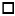  специальных социальных услуг;
 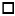  мер реабилитации инвалидов (сурдотехнические, тифлотехнические, протезно-ортопедические средства, специальные средства для передвижения, социальные услуги индивидуального помощника, специалиста жестового языка;
 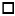  социальной помощи по решению местных представительных органов.
"____"__________20__ года __________________
 (дата) (подпись заявителя)

 Для служебных отметок отдела занятости и социальных программ.
__________________________________________________________________________________________________________________________________________

 Документы приняты
 "____"__________20__ года _____________________________________________________________________
(Фамилия, имя, отчество (при его наличии) и подпись лица, принявшего
документы

 _________ Регистрационный номер заявителя (семьи)

 Заявление с прилагаемыми документами переданы в участковую комиссию "__"__________ 20__ года
 Принято "__"________ 20__ года
 __________________________ Фамилия, имя, отчество (при его наличии) и подпись члена участковой комиссии, принявшего документы
 Подпись заявителя _______________
 Отметка уполномоченного органа о дате приема документов от акима поселка, села, сельского округа "__"_________ 20__ года,
 Фамилия, имя, отчество (при его наличии), должность, подпись лица, принявшего документы _______________________________________________

_ _ _ _ _ _ _ _ _ _ _ _ _ __ _ _ _ _ _ _ _ _ _ _ _ _ _ _ _ _ _ _ _ _
 (линия отреза)

 Предупрежден(а) об ответственности за предоставление ложной информации и недостоверных (поддельных) документов.
 Заявление гражданина(ки) ________________с прилагаемыми документами в количестве___ штук, с регистрационным номером семьи ________
 принято "____" _____________20__ года
 Фамилия, имя, отчество (при его наличии), должность, подпись лица, принявшего документы __________
____________________________________________________________________

Приложение 3к решению Мунайлинскогорайонного маслихата№4/71от 21 октября 2016года Форма 
Сведения о заявителе и членах семьи, зарегистрированных по одному адресу:
Сведения о заявителе и членах семьи, зарегистрированных по одному адресу:
Сведения о заявителе и членах семьи, зарегистрированных по одному адресу:
Сведения о заявителе и членах семьи, зарегистрированных по одному адресу:
Сведения о заявителе и членах семьи, зарегистрированных по одному адресу:
Сведения о заявителе и членах семьи, зарегистрированных по одному адресу:
Фамилия, имя, отчество (при его наличии)
Дата

рождения
Родственные

отношения
Основное занятие (работающий, работающий пенсионер, пенсионер по возрасту, инвалид, безработный, в отпуске по уходу за ребенком, домохозяйка, студент, школьник, дошкольник)
Место работы и должность для работающих, место учебы для учащихся в настоящее время
Образование для лиц старше 15 лет (образование, на которое есть подтверждающий документ)
Заявитель

 
Сведения о членах семьи, зарегистрированных по другому адресу (супруг/супруга, несовершеннолетние дети):
Сведения о членах семьи, зарегистрированных по другому адресу (супруг/супруга, несовершеннолетние дети):
Сведения о членах семьи, зарегистрированных по другому адресу (супруг/супруга, несовершеннолетние дети):
Сведения о членах семьи, зарегистрированных по другому адресу (супруг/супруга, несовершеннолетние дети):
Сведения о членах семьи, зарегистрированных по другому адресу (супруг/супруга, несовершеннолетние дети):
Сведения о членах семьи, зарегистрированных по другому адресу (супруг/супруга, несовершеннолетние дети):
Сведения о доходах заявителя и членов семьи за 3 месяца, предшествующих месяцу обращения за обусловленной денежной помощью (проставьте максимально точную цифру доходов). Основанием для начисления суммы обусловленной денежной помощи будут являться данные из информационных систем:
Сведения о доходах заявителя и членов семьи за 3 месяца, предшествующих месяцу обращения за обусловленной денежной помощью (проставьте максимально точную цифру доходов). Основанием для начисления суммы обусловленной денежной помощи будут являться данные из информационных систем:
Сведения о доходах заявителя и членов семьи за 3 месяца, предшествующих месяцу обращения за обусловленной денежной помощью (проставьте максимально точную цифру доходов). Основанием для начисления суммы обусловленной денежной помощи будут являться данные из информационных систем:
Сведения о доходах заявителя и членов семьи за 3 месяца, предшествующих месяцу обращения за обусловленной денежной помощью (проставьте максимально точную цифру доходов). Основанием для начисления суммы обусловленной денежной помощи будут являться данные из информационных систем:
Сведения о доходах заявителя и членов семьи за 3 месяца, предшествующих месяцу обращения за обусловленной денежной помощью (проставьте максимально точную цифру доходов). Основанием для начисления суммы обусловленной денежной помощи будут являться данные из информационных систем:
Сведения о доходах заявителя и членов семьи за 3 месяца, предшествующих месяцу обращения за обусловленной денежной помощью (проставьте максимально точную цифру доходов). Основанием для начисления суммы обусловленной денежной помощи будут являться данные из информационных систем:
Сведения о доходах заявителя и членов семьи за 3 месяца, предшествующих месяцу обращения за обусловленной денежной помощью (проставьте максимально точную цифру доходов). Основанием для начисления суммы обусловленной денежной помощи будут являться данные из информационных систем:
Сведения о доходах заявителя и членов семьи за 3 месяца, предшествующих месяцу обращения за обусловленной денежной помощью (проставьте максимально точную цифру доходов). Основанием для начисления суммы обусловленной денежной помощи будут являться данные из информационных систем:
Сведения о доходах заявителя и членов семьи за 3 месяца, предшествующих месяцу обращения за обусловленной денежной помощью (проставьте максимально точную цифру доходов). Основанием для начисления суммы обусловленной денежной помощи будут являться данные из информационных систем:
 

№ п/п

 
Фамилия, имя, отчество (при его наличии) заявителя и членов семьи
Место работы, учебы (безработные подтверждают факт регистрации справкой уполномоченного органа по вопросам занятости)
Документально

Подтвержденные

Суммы

доходов
Документально

Подтвержденные

Суммы

доходов
Прочие

Заявленныедоходы
Прочие

Заявленныедоходы
Прочие

Заявленныедоходы
Прочие

Заявленныедоходы
 

№ п/п

 
Фамилия, имя, отчество (при его наличии) заявителя и членов семьи
Место работы, учебы (безработные подтверждают факт регистрации справкой уполномоченного органа по вопросам занятости)
от трудовой

деятельности
пенсии, пособия
от предпринимательской

деятельности
стипендии
алименты
иные доходы
Вид имущества
Характеристика имущества (число, размер, марка)
ПринадлежностьПриложение 4к решению Мунайлинскогорайонного маслихата№4/71от 21октября 2016года Форма 
№
п/п
Индивидуальный

идентификационныйномер
Фамилия, имя, отчество (при его наличии) членов семьи
Родственноеотношение к заявителю
ДатарожденияПриложение 5к решению Мунайлинскогорайонного маслихата№4/71от 21октября 2016года Форма 
Объект личного подсобного хозяйства
Единица измерения
Количество
Возраст (для домашнего скота, птицы)
Дача
Огород
Земельный участок, в том числе приусадебный
Условная земельная доля
Имущественный пай (год выдачи)
Домашний скот, птица:
крупный рогатый скот: коровы, быки
лошади; кобылы, жеребцы
верблюды, верблюдицы
овцы, козы
куры, утки, гуси
свиньиПриложение 6к решению Мунайлинскогорайонного маслихата№4/74от 21октября 2016года Форма Приложение 7к решению Мунайлинскогорайонного маслихата№4/74от 21октября 2016года Форма 
№
п/п
Регистрационный номер
Дата приема заявления
Фамилия, имя, отчество (при его наличии)
Адрес
Дата рождения
Кол-во
детей
Дата передачи
на участковую
комиссию
Дата принятия
заключения
участковой
комиссией
Дата решения
ОЗСП
о назначении
или об отказе
Учитываемый совокупный доход
Период
назначения
Сумма
№ и дата извещения
ПримечаниеПриложение 8к решению Мунайлинскогорайонного маслихата№4/74от 21октября 2016года Форма 
№ 
Фамилия, имя, отчество (при его наличии)
Дата рождения
Родственноеотношение к заявителю
Образование
Занятость, местоработы, учебы)
Самостоя
тельнаязанятость
Причина не занятости
Данные о регистрации в органах занятости в качестве безработного
Сведения об участии в общественных работах, профессиональной подготовке (переподготовке, повышении квалификации)или в государственных мерах содействия занятости
№
Фамилия, имя, отчество (при его наличии) членов семьи (в том числе заявителя), имеющих доход
Виддохода
Сумма дохода
за 3 месяца, предшествующему месяцу обращения
Сведения о личном подсобном хозяйстве (приусадебный участок, скот и птица), дачном и земельном участке (земельной доли)Приложение 9к решению Мунайлинскогорайонного маслихата№4/74от 21октября 2016года Форма Приложение 10к решению Мунайлинскогорайонного маслихата№4/74от 21октября 2016года Форма 
Районный/городской отдел занятости и социальных программ
Участник
___________________________________
(полное наименование уполномоченного органа)
____________________________________
(адрес)
____________________________________
(телефон, факс)
____________________________________
(Фамилия, имя, отчество (при его наличии)
уполномоченного представителя)
____________________________________
(подпись)

_______________________________
(Фамилия, имя, отчество (при его наличии)
_______________________________
(адрес)
_______________________________
(телефон)
_______________________________
(подпись)Приложение 11к решению Мунайлинскогорайонного маслихата№4/74от 21октября 2016года Форма 
№ п/п
Фамилия, имя, отчество (при его наличии)
Мероприятие
Срок исполнения
Ответственный специалист
Орган (учреждение), предоставляющий помощь, услуги
Отметка о выполнении с указанием даты
Результат (оценка)
1
2
3
Ежемесячное пособие
Единовременная выплата
Иные виды помощи, реализуемые за счет местного бюджета 
Наименование приобретенной техники, оборудования и других
Сумма, тысяч тенге
 

Итого:
дозаключенияконтракта
по окончании срока действия контракта
по окончании срока действия контракта
дозаключенияконтракта
с учетомразмера ОДП
безучетаразмера ОДППриложение 12 к решению Мунайлинскогорайонного маслихата№4/74от 21октября 2016года Форма Код ___________
Область (город) __________Приложение 13к решению Мунайлинскогорайонного маслихата№4/74от 21октября 2016года Форма Приложение 14к решению Мунайлинскогорайонного маслихата№4/74от 21октября 2016года Форма 
№
п/п
Регистрационный номер
Фамилия, имя, отчество (при его наличии) заявителя
Адрес
Сумма
Подпись заявителя
ПримечаниеПриложение 15к решению Мунайлинскогорайонного маслихата№4/74от 21октября 2016года Форма Приложение 16к решению Мунайлинскогорайонного маслихата№4/74от 21октября 2016года Форма 
Наименование регионов
Всего обратившихся за назначением ОДП
Всего обратившихся за назначением ОДП
В том числе
В том числе
В том числе
Количество социальных контрактов активизации семьи, заключенных на одну семью, штук
Количество охваченных социальными контрактами активизации семьи, человек
В том числе
В том числе
В том числе
из них количество лиц, заключивших социальный контракт с Центром занятости по проекту "Өрлеу", человек (из графы 7)
В том числе
В том числе
В том числе
Количество расторгнутых социальных контрактов активизации семьи в связи с невыполнением условий контракта, штук./человек
Количество расторгнутых социальных контрактов активизации семьи в связи с невыполнением условий контракта, штук./человек
Количество расторгнутых социальных контрактов активизации семьи в связи с невыполнением условий контракта, штук./человек
Наименование регионов
Количество семей
Количество человек
из числа получателей АСП, человек
из числа получателей ГДП, человек
Впервые обратившиеся, человек
Количество социальных контрактов активизации семьи, заключенных на одну семью, штук
Количество охваченных социальными контрактами активизации семьи, человек
из числа получателей АСП, человек
из числа получателей ГДП, человек
Впервые обратившиеся, человек
из них количество лиц, заключивших социальный контракт с Центром занятости по проекту "Өрлеу", человек (из графы 7)
из числа получателей АСП, человек
из числа получателей ГДП, челове
Впервые обратившиеся, человек
Количество расторгнутых социальных контрактов активизации семьи в связи с невыполнением условий контракта, штук./человек
Количество расторгнутых социальных контрактов активизации семьи в связи с невыполнением условий контракта, штук./человек
Количество расторгнутых социальных контрактов активизации семьи в связи с невыполнением условий контракта, штук./человек
Наименование регионов
Количество семей
Количество человек
из числа получателей АСП, человек
из числа получателей ГДП, человек
Впервые обратившиеся, человек
Количество социальных контрактов активизации семьи, заключенных на одну семью, штук
Количество охваченных социальными контрактами активизации семьи, человек
из числа получателей АСП, человек
из числа получателей ГДП, человек
Впервые обратившиеся, человек
из них количество лиц, заключивших социальный контракт с Центром занятости по проекту "Өрлеу", человек (из графы 7)
из числа получателей АСП, человек
из числа получателей ГДП, челове
Впервые обратившиеся, человек
Кол-во контрактов штук
Кол-во контрактов штук
Кол-во человек
А
1
2
3
4
5
6
7
8
9
10
11
12
13
14
15
16
16Приложение 17к решению Мунайлинскогорайонного маслихата№4/74от 21октября 2016года Форма 
Наименование регионов

 
 

Назначено
 

Назначено
 

Назначено
 

Назначено
 

Назначено
 

Назначено
Выплачено
Выплачено
Выплачено
Выплачено
Выплачено
Выплачено
Наименование регионов

 
Количество получателей
Количество получателей
Сумма, тысяча тенге
Сумма, тысяча тенге
Средний размер, тенге
Средний размер, тенге
Количество получателей
Количество получателей
Сумма, тысяча тенге

 
Сумма, тысяча тенге

 
Средний размер, тенге
Средний размер, тенге
Наименование регионов

 
семей

 
человек

 
из местного бюджета
из республиканского бюджета

 
из местного бюджета

 
из республиканского бюджета

 
 

семей

 
 

человек
из местного бюджета

 
из республиканского бюджета

 
из местного бюджета

 
из республиканского бюджета

 
А
1
2
3
4
5
6
7
8
9
10
11
12Приложение 18к решению Мунайлинскогорайонного маслихата№4/74от 21октября 2016года Форма 
№

 
 

район/ область

 
количествосемей

.
в томчисле

 
в томчисле

 
в томчисле

 
в томчисле

 
в томчисле

 
в томчисле

 
в томчисле

 
в томчисле

 
в томчисле

 
в томчисле

 
 

мерыпопрофессиональнойориентации

 
 

мерыпопрофессиональнойориентации

 
 

мерыпопрофессиональнойориентации

 
 

мерыпопрофессиональнойориентации

 
 

мерыпопрофессиональнойориентации

 
 

мерыпопрофессиональнойориентации

 
 

мерыпопрофессиональнойориентации

 
 

мерыпопрофессиональнойориентации

 
 

мерыпопрофессиональнойориентации

 
 

мерыпосоциальнойадаптации
 

мерыпосоциальнойадаптации
 

мерыпосоциальнойадаптации
 

мерыпосоциальнойадаптации
 

мерыпосоциальнойадаптации
 

мерыпосоциальнойадаптации
 

мерыпосоциальнойадаптации
№

 
 

район/ область

 
количествосемей

.
 

внихколичествочел

 
детидо 18 лет
инвалиды

 
 

пенсионеры

 
учащиеся в очной форме обучения

 
 

лица, занятые уходом за детьми до 3 лет, ребенком инвалидом, инвалидом 1 и 2 группы,

 
 

трудоспособные

 
 

из 10графы в том числе
 

из 12 графы привлеченные в меры содействия занятости

 
 

изних
 

изних
 

изних
 

изних
 

изних
 

изних
 

изних
из 4 графы предоставившим меры по соц. адаптации
из 4 графы предоставившим меры по соц. адаптации
изних

 
изних

 
изних

 
изних

 
изних

 
изних

 
№

 
 

район/ область

 
количествосемей

.
 

внихколичествочел

 
детидо 18 лет
инвалиды

 
 

пенсионеры

 
учащиеся в очной форме обучения

 
 

лица, занятые уходом за детьми до 3 лет, ребенком инвалидом, инвалидом 1 и 2 группы,

 
 

трудоспособные

 
 

из 10графы в том числе
 

из 12 графы привлеченные в меры содействия занятости

 
через центр занятости участники Дорожной карты занятости 2020

 
 

через отдел занятости и социальных программ
 

через отдел занятости и социальных программ
 

через отдел занятости и социальных программ
 

через отдел занятости и социальных программ
 

через отдел занятости и социальных программ
 

через отдел занятости и социальных программ
из 4 графы предоставившим меры по соц. адаптации
из 4 графы предоставившим меры по соц. адаптации
 

спец. соц. услуги

 
 

спец. соц. услуги

 
 

мерыпореабилитацииинвалидов
 

мерыпореабилитацииинвалидов
другиевидыпомощи
другиевидыпомощи
№

 
 

район/ область

 
количествосемей

.
 

внихколичествочел

 
детидо 18 лет
инвалиды

 
 

пенсионеры

 
учащиеся в очной форме обучения

 
 

лица, занятые уходом за детьми до 3 лет, ребенком инвалидом, инвалидом 1 и 2 группы,

 
 

трудоспособные

 
на момент обращения имеющие работу

 
безработные, самозанятые
 

из 12 графы привлеченные в меры содействия занятости

 
через центр занятости участники Дорожной карты занятости 2020

 
 

через отдел занятости и социальных программ
 

через отдел занятости и социальных программ
 

через отдел занятости и социальных программ
 

через отдел занятости и социальных программ
 

через отдел занятости и социальных программ
 

через отдел занятости и социальных программ
из 4 графы предоставившим меры по соц. адаптации
из 4 графы предоставившим меры по соц. адаптации
 

спец. соц. услуги

 
 

спец. соц. услуги

 
 

мерыпореабилитацииинвалидов
 

мерыпореабилитацииинвалидов
другиевидыпомощи
другиевидыпомощи
№

 
 

район/ область

 
количествосемей

.
 

внихколичествочел

 
детидо 18 лет
инвалиды

 
 

пенсионеры

 
учащиеся в очной форме обучения

 
 

лица, занятые уходом за детьми до 3 лет, ребенком инвалидом, инвалидом 1 и 2 группы,

 
 

трудоспособные

 
на момент обращения имеющие работу

 
безработные, самозанятые
 

из 12 графы привлеченные в меры содействия занятости

 
через центр занятости участники Дорожной карты занятости 2020

 
трудоустроенные на постоянные рабочие места
общественныеработы
социальноерабочееместо
переподготовка, повышениеквалификации
молодежнаяпрактика
молодежнаяпрактика
из 4 графы предоставившим меры по соц. адаптации
из 4 графы предоставившим меры по соц. адаптации
 

спец. соц. услуги

 
 

спец. соц. услуги

 
 

мерыпореабилитацииинвалидов
 

мерыпореабилитацииинвалидов
другиевидыпомощи
другиевидыпомощи
А
2
3
4
5
6
7
8
9
10
11
12
12
13

 
14
15
16
17
18
18
19
19
20
20
21
21
22
22
23Приложение 19к решению Мунайлинскогорайонного маслихата№4/74от 21октября 2016года Форма 
Семья Фамилия, имя, отчество (при его наличии) главы семьи
Адрес
Количество членов семьи
Количество трудоспособных
Количество детей
Дата проведения беседы
Готовы подать заявление

 
Готовы подать заявление

 
Причины отказа в подачи заявления
Подпись претендента
Да
Нет
Да
Нет
Да
Нет
Да
Нет
№ п/п
Семья (лицо)
Выполнение условий (да/нет)

 
Примечания по выполнению/невыполнению условий